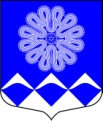 МУНИЦИПАЛЬНОЕ УЧРЕЖДЕНИЕ«СОВЕТ ДЕПУТАТОВМУНИЦИПАЛЬНОГО ОБРАЗОВАНИЯПЧЕВСКОЕ СЕЛЬСКОЕ ПОСЕЛЕНИЕ»КИРИШСКОГО МУНИЦИПАЛЬНОГО РАЙОНА ЛЕНИНГРАДСКОЙ ОБЛАСТИРЕШЕНИЕОт 06 апреля 2017 года                                                                              № 29/159	Заслушав     информацию   директора     МОУ     «Пчевская СОШ»    Л.В. Кудрявцевой о ходе подготовке к летней оздоровительной работе с детьми и подростками, совет депутатов муниципального образования Пчевское сельское поселение Киришского муниципального района Ленинградской областиРЕШИЛ:	1. Принять к сведению информацию директора МОУ  «Пчевская СОШ»  Л.В. Кудрявцевой  о ходе подготовке к летней оздоровительной работе с детьми и подростками.Глава муниципального образованияПчевское сельское поселение                                                       Е.М. ПлатоновРазослано: в дело – 3, Л.В. КудрявцеваО ходе подготовке к летней оздоровительной работе с детьми и подростками